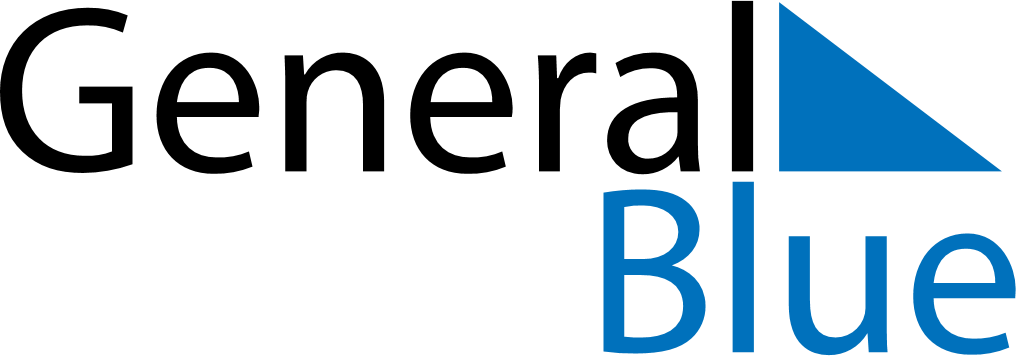 April 2020April 2020April 2020MoldovaMoldovaSundayMondayTuesdayWednesdayThursdayFridaySaturday12345678910111213141516171819202122232425Easter SundayEaster Monday2627282930Memorial Day